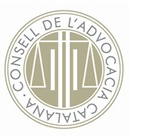 Recurs de reforma i subsidiari d’apel·lació contra la interlocutòria que estableix una ordre de protecció (art. 766 LECr) Autor: Marcel Molina i Conte (advocat)Jutjat d’Instrucció núm. ....de ..........Diligències prèvies núm. .......Al Jutjat d’Instrucció...................., advocat/da de .................. (identifiqueu amb nom i cognoms la persona investigada), tal com consta acreditat a les actuacions, manifesto:D’acord amb el que estableix l’article 766 de la Llei d'enjudiciament criminal, interposo un recurs de reforma i subsidiari d’apel·lació contra la interlocutòria ................ .Al·legacionsManca de compliment dels pressupòsits per a la concessió de l’ordre de proteccióLa interlocutòria que impugno estableix que la persona investigada no pot apropar-se a ..................... a una distància inferior als ........ metres, ni al seu domicili, lloc de treball o altres llocs que freqüenti. Igualment, la persona investigada no pot comunicar-s’hi per cap mitjà.L’apartat 1 de l’article 544 ter LECr, estableix que el jutjat d'instrucció ha de dictar una ordre de protecció per a les víctimes de violència domèstica en els casos en què, existint indicis fundats de la comissió d'un delicte o falta contra la vida, integritat física o moral, llibertat sexual, llibertat o seguretat d'alguna de les persones esmentades a l'article 173.2 CP, en resulti una situació objectiva de risc per a la víctima.Així doncs, és necessari, per una banda, que hi hagi indicis de la comissió d'un delicte de violència domèstica, o el que és el mateix, que la víctima dels delictes que s'hi detallen sigui una de les persones esmentades a l'article 173.2 CP; i per l’altra, que existeixi una situació objectiva de risc per a la víctima que requereixi l'adopció d’una mesura de protecció.Doncs bé, de les diligències practicades i respecte als fets de la denúncia, ha quedat acreditat que aquests no tenen rellevància penal, atès que .............. . (Expliqueu els motius pels quals considereu que cal revocar l’ordre de protecció.)Per tant, existeix una manca absoluta de fonament en relació amb el requisit per poder adoptar una mesura tant restrictiva dels drets fonamentals com la dictada.En aquest sentit, la declaració de ................. no ha estat persistent, atès que ha incorregut en contínues contradiccions amb la versió donada en seu policial. Una d’aquestes contradiccions és ............................................ .Així mateix, existeix una incredibilitat subjectiva per part de la víctima denunciant, atès que entre ell/a i la persona investigada s’han produït diversos incidents ..................... . Per últim, cal fer constar també que no existeix cap tipus de corroboració perifèrica que doni suport a la versió de la part denunciant .................. .Davant d’aquesta situació, entenc que no hi ha prou indicis per poder adoptar l’ordre de protecció dictada per aquest Jutjat ................. .Sol·licito: Que tingui per interposat un recurs de reforma i subsidiari d’apel·lació contra la interlocutòria ................, l’estimi íntegrament i revoqui l’ordre de protecció establerta.AltressíExposo: Que d’acord amb el que estableix l’article 766.3 de la LECr, assenyalo a continuació els particulars que cal testimoniar a l’Audiència Provincial en cas que aquest Jutjat no estimi el recurs de reforma: (Indiqueu els que corresponguin.)Diligència d’entrada i registre (foli ....)Enregistraments telefònics (foli ....)Escrit del Ministeri Fiscal en el qual sol·licita la presó provisional (foli ...)Interlocutòria de presó provisional (foli ...)Les diligències d’instrucció que la Sala consideri relaciones amb les anteriors.Sol·licito: Que tingui per indicats els particulars que cal testimoniar................, ....... de/d’................. de ..............(signatura)Nota: l’autor ha cedit els drets d’aquest model per tal que, de forma gratuïta, una tercera persona el pugui descarregar, copiar, modificar i utilitzar sense mencionar l’autoria ni la font, tant amb caràcter professional com amb caràcter no comercial, sense limitació temporal ni territorial. No n’és permesa la traducció, atès que es tracta d’un model creat per al foment del català a l’àmbit del dret.29E5MV94